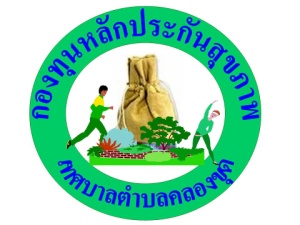 แบบเสนอแผนงาน/โครงการ/กิจกรรม กองทุนหลักประกันสุขภาพเทศบาลตำบลคลองขุดเรื่อง	ขอเสนอโครงการส่งเสริมสุขภาพกายจิต กลุ่มผู้พิการ ผู้ดูแลคนพิการตำบลคลองขุดเรียน		ประธานกรรมการกองทุนหลักประกันสุขภาพเทศบาลตำบลคลองขุดด้วย ศูนย์บริการคนพิการเทศบาลตำบลคลองขุด มีความประสงค์จะจัดทำโครงการส่งเสริมสุขภาพ   กายจิต กลุ่มผู้พิการ ผู้ดูแลคนพิการตำบลคลองขุด ปีงบประมาณ ๒๕๖๖  โดยขอรับการสนับสนุนงบประมาณจากกองทุนหลักประกันสุขภาพเทศบาลตำบลคลองขุด  เป็นจำนวนเงิน 10,000.- บาท (หนึ่งหมื่นบาทถ้วน) โดยมีรายละเอียดโครงการดังนี้ส่วนที่ ๑: รายละเอียดแผนงาน/โครงการ/กิจกรรม ๑. หลักการและเหตุผลจากรายงานข้อมูลสถานการณ์ด้านผู้พิการประเทศไทย ณ 30 กันยายน 2565 โดยกรมส่งเสริมและพัฒนาคุณภาพชีวิตคนพิการ กระทรวงการพัฒนาสังคมและความมั่นคงของมนุษย์ พบผู้พิการมีแนวโน้มความพิการที่เพิ่มขึ้น โดยเฉพาะกลุ่มผู้พิการทางการเคลื่อนไหว เมื่อแนวโน้มกลุ่มคนพิการเพิ่มขึ้น จึงมีกลุ่มผู้ดูแลคนพิการเพิ่มขึ้นเฉกเช่นเดียวกัน อันจะส่งผลต่อด้านสุขภาพทั้งทางด้านร่างกาย จิตใจทั้งกลุ่มผู้พิการเองและกลุ่มผู้ดูแลคนพิการ ซึ่งสถานการณ์ในพื้นที่ตำบลคลองขุดก็มีลักษณะเช่นเดียวกันดังนั้นศูนย์บริการคนพิการเทศบาลตำบลคลองขุด  จึงได้จัดทำโครงการส่งเสริมสุขภาพกายจิต  กลุ่ม    ผู้พิการ ผู้ดูแลคนพิการตำบลคลองขุด ปีงบประมาณ ๒๕๖๖ ขึ้น เพื่อส่งเสริมสุขภาพกายจิตในกลุ่มผู้พิการ ผู้ดูแลคนพิการ ให้มีสุขภาพทางกายที่ดี สุขภาพทางจิตที่แจ่มใส พร้อมใช้ชีวิตอย่างมีความสุข๒. วัตถุประสงค์/ตัวชี้วัด๓.  เป้าหมาย- กลุ่มผู้พิการ/ผู้ดูแลคนพิการ จำนวน 35 คน- เจ้าหน้าที่ที่เกี่ยวข้อง จำนวน 5 คนรวมกลุ่มเป้าหมายทั้งหมด จำนวน 40 คน	                                                /4.วิธีดำเนินการ...๔. วิธีดำเนินการ5. ระยะเวลาดำเนินการกุมภาพันธ์ – มีนาคม 25666. สถานที่ดำเนินการ	ศูนย์พัฒนาคุณภาพชีวิตและส่งเสริมอาชีพผู้สูงอายุเทศบาลตำบลคลองขุด อำเภอเมือง จังหวัดสตูล7. งบประมาณจากงบประมาณกองทุนหลักประกันสุขภาพเทศบาลตำบลคลองขุด (ประเภทที่ 3 สนับสนุนและส่งเสริมการจัดบริการศูนย์พัฒนาคุณภาพชีวิตผู้สูงอายุในชุมชนหรือการพัฒนาหรือฟื้นฟูคุณภาพชีวิตผู้สูงอายุหรือคนพิการในชุมชน จำนวน 10,0๐๐ บาท (หนึ่งหมื่นบาทถ้วน) มีรายละเอียดดังนี้1. ค่าอาหารว่างและเครื่องดื่ม จำนวน 40 คน 2 มื้อๆละ 30 บาท 	      	    เป็นเงิน 2,400 บาท2. อาหารกลางวันสำหรับผู้เข้าร่วมโครงการ จำนวน 40 คน 1 มื้อๆ ละ ๗๐ บาท เป็นเงิน 2,800 บาท3. ค่าตอบแทนวิทยากร (ภาคเช้า) จำนวน 1 คน 2 ชั่วโมงๆละ 600 บาท         เป็นเงิน 1,200 บาท          4. ค่าตอบแทนวิทยากร (ภาคบ่าย) จำนวน 1 คน                                       เป็นเงิน 1,500 บาท    2 ชั่วโมงครึ่ง ชั่วโมงละ 600 บาท 5. ค่าวัสดุสาธิตและส่งเสริมกิจกรรมการขยับกายเพื่อสุขภาพ			    เป็นเงิน 2,100 บาท		- ดินปลูก/ต้นกล้าผักสวนครัว/กระถาง/มะพร้าวสับรวมเป็นเงินทั้งสิ้น  10,0๐๐ บาท (หนึ่งหมื่นบาทถ้วน)* หมายเหตุ  :	งบประมาณต่าง ๆ สามารถถัวจ่ายกันได้ตามการจ่ายจริง กิจกรรม  สถานที่และเวลา สามารถเปลี่ยนแปลงได้ตามความเหมาะสม8. ผลที่คาดว่าจะได้รับผู้พิการ ผู้ดูแลคนพิการ มีองค์ความรู้ในการดูแลสุขภาพกาย จิตของตนเอง สามารถใช้ชีวิตอย่างมีความสุข เข้าใจผู้อื่น เพื่อนบ้าน คนในชุมชนผ่านกิจกรรมแลกเปลี่ยนเรียนรู้ ประสบการณ์ต่างๆร่วมกัน นอกจากนั้นได้ทำกิจกรรมปลูกผักสวนครัว สร้างอาหารปลอดสารพิษภายในครัวเรือน /9.ผู้รับผิดชอบ...๙. ผู้รับผิดชอบโครงการ    ชื่อองค์กร    	ศูนย์บริการคนพิการเทศบาลตำบลคลองขุด      	ชื่อ นายสุนทร พรหมเมศร์ ตำแหน่ง ประธานศูนย์บริการคนพิการเทศบาลตำบลคลองขุด      	เบอร์โทรศัพท์ 093-7519889      	ที่อยู่ ศูนย์บริการคนพิการเทศบาลตำบลคลองขุด 89๑ หมู่ที่ 6 ตำบลคลองขุด  	อำเภอเมืองสตูล  จังหวัด สตูล ๙๑๐๐๐ลงชื่อ....................................................... ผู้เสนอโครงการ		             (นายสุนทร พรหมเมศร์)	          ตำแหน่ง ประธานศูนย์บริการคนพิการเทศบาลตำบลคลองขุด                    วันที่-เดือน-พ.ศ. ...................................เห็นชอบให้เสนอขอรับการสนับสนุนงบประมาณจากกองทุนหลักประกันสุขภาพเทศบาลตำบลคลองขุดลงชื่อ  .......................................................หัวหน้าหน่วยงาน/องค์กร/กลุ่มประชาชน       (                                          )ตำแหน่ง.............................................................วันที่-เดือน-พ.ศ........................................................กำหนดการโครงการส่งเสริมสุขภาพกายจิต กลุ่มผู้พิการ ผู้ดูแลคนพิการตำบลคลองขุด ปีงบประมาณ ๒๕๖๖วันที่................ เดือน..................................พ.ศ. 2566ณ ศูนย์พัฒนาคุณภาพชีวิตและส่งเสริมอาชีพผู้สูงอายุเทศบาลตำบลคลองขุด จังหวัดสตูลโดย : ศูนย์บริการคนพิการเทศบาลตำบลคลองขุด ต.คลองขุด อ.เมือง จ.สตูลขอรับการสนับสนุนงบประมาณจากกองทุนหลักประกันสุขภาพ เทศบาลตำบลคลองขุดหมายเหตุ   : * 	รับประทานอาหารว่าง เวลา 10.30 -10.45 น และ 14.45 -15.00 น.		กำหนดการต่างๆ อาจเปลี่ยนแปลงตามความเหมาะสมส่วนที่ 2 : ผลการพิจารณาแผนงาน/โครงการ/กิจกรรม(สำหรับเจ้าหน้าที่ อปท. ที่ได้รับมอบหมายลงรายละเอียด)ตามมติการประชุมคณะกรรมการกองทุนหลักประกันสุขภาพเทศบาลตำบลคลองขุด ครั้งที่        /      .เมื่อวันที่                                         ผลการพิจารณาโครงการ ดังนี้	      อนุมัติงบประมาณ เพื่อสนับสนุนโครงการส่งเสริมสุขภาพกายจิต กลุ่มผู้พิการ ผู้ดูแลคนพิการตำบลคลองขุด ปีงบประมาณ ๒๕๖๖ จำนวน    10,000     บาท	เพราะ .................................................................................................................................................		   ..................................................................................................................................................   	    ไม่อนุมัติงบประมาณ เพื่อสนับสนุนแผนงาน/โครงการ/กิจกรรม 	เพราะ .................................................................................................................................................		   ..................................................................................................................................................	หมายเหตุเพิ่มเติม (ถ้ามี) ............................................................................................................................
..................................................................................................................................................................................
..................................................................................................................................................................................	   ให้รายงานผลความสำเร็จของแผนงาน/โครงการ/กิจกรรม ตามแบบฟอร์ม (ส่วนที่ 3)  ภายใน 30 วัน หลังจากเสร็จสิ้นโครงการ ในปีงบประมาณ 2566ลงชื่อ ...................................................................                                        			         (นายสุนทร  พรหมเมศร์)                        			ตำแหน่ง ประธานกรรมการกองทุนหลักประกันสุขภาพ			           		  	 เทศบาลตำบลคลองขุด    วันที่-เดือน-พ.ศ.     			วัตถุประสงค์ตัวชี้วัดความสำเร็จ๑. เพื่ออบรมให้ความรู้ในการดูแลทางกาย และจิตใจ กลุ่มคนพิการ ผู้ดูแลคนพิการ๑. ผู้พิการ ผู้ดูแลคนพิการ มีองค์ความรู้การดูแลสุขภาพทางกาย จิตใจ เพิ่มขึ้นร้อยละ 80๒. เพื่อแลกเปลี่ยนเรียนรู้ด้านสุขภาพกาย จิตใจ ในสภาวการณ์การใช้ชีวิตประจำวัน๒. ผู้พิการ ผู้ดูแลคนพิการ ได้แลกเปลี่ยนเรียนรู้ ประสบการณ์ร่วมกันร้อยละ 603. เพื่อส่งเสริมการขยับกายเพื่อสุขภาพผ่านกิจกรรมปลูกผักสวนครัว สร้างอาหารปลอดสารพิษภายในครัวเรือน3. ผู้พิการ ผู้ดูแลคนพิการ ได้ทำกิจกรรมขยับกายเพื่อสุขภาพผ่านกิจกรรมปลูกผักสวนครัว สร้างอาหารปลอดสารพิษภายในครัวเรือน ร้อยละ 100ลำดับกิจกรรม/รายละเอียดระบุวัน/ช่วงเวลา1ประชุมคณะกรรมการศูนย์บริการคนพิการฯ ร่วมวางแผนการดำเนินงานโครงการฯ กุมภาพันธ์ 25662ประชาสัมพันธ์กลุ่มเป้าหมายที่สนใจเข้าร่วมโครงการมีนาคม 25663แจ้งกลุ่มเป้าหมายเพื่อร่วมดำเนินกิจกรรมมีนาคม 25664ประสานผู้เกี่ยวข้องเข้าร่วมมีนาคม 25665ดำเนินกิจกรรมตามกำหนดการโครงการฯ (กำหนดการแนบท้าย)มีนาคม 25666สรุปผลการดำเนินงาน และ รายงานให้คณะกรรมการกองทุนฯ ทราบเมื่อสิ้นสุดโครงการภายใน 30 วันหลังเสร็จสิ้นโครงการเวลากิจกรรม08.00 น. - 09.30 น.  ลงทะเบียน / พิธีเปิด/กิจกรรมกลุ่มสัมพันธ์09.30 น. – 11.30 น.*- กิจกรรมอบรมให้ความรู้ หัวข้อ”การส่งเสริมสุขภาพกาย-จิตกลุ่มผู้พิการ ผู้ดูแลคนพิการ”- กิจกรรมสันทนาการระหว่างทำกิจกรรม11.30 น. – 12.00 น.- กิจกรรมแลกเปลี่ยนเรียนรู้ด้านสุขภาพกาย จิตใจ ในสภาวการณ์การใช้ชีวิตประจำวัน12.00 น. - 13.00 น.  พักรับประทานอาหารกลางวัน13.00 น. - 15.30 น.*- กิจกรรมอบรมให้ความรู้ หัวข้อ “การสร้างความมั่นคงทางด้านอาหารกับการปลูกผักสวนครัว”พร้อมสาธิตและกิจกรรมส่งเสริมการขยับกายผ่านกิจกรรมปลูกผักสวนครัว สร้างอาหาร ปลอดสารพิษภายในครัวเรือน15.30 น. - 16.00 น.  สรุป/ประเมินผลการร่วมกิจกรรม/พิธีปิด